新版DIR-822+   AC1200M双频智能无线路由器概述 友讯网络DIR-822+搭配5dBi天线，采用IEEE802.11ac无线技术，不仅能玩电竞游戏，并享受极为流畅的影片，双频无线传输/接收最高可达1200Mbps，低干扰、传输速率高达867Mbps的5GHz频段无线网络环境，提供快速的上网体验。产品特点双频并发传输速率高达1167 Mbps采用高功率放大器来消除你的WiFi盲区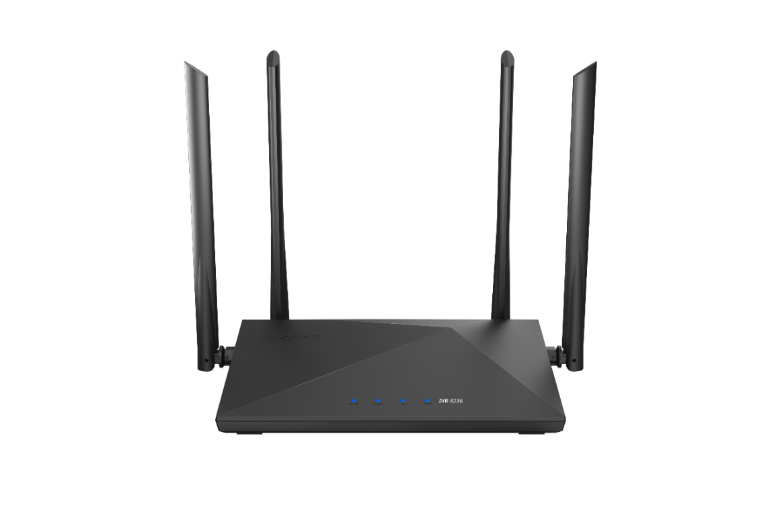 波束成形+技术来提升802.11ac的有效连接家长控制，访客控制游戏和流媒体的超级体验性能稳定，大范围覆盖支持无线信号转发器和WISP四个外部高增益天线支持WiFi开/关按钮产品特点  硬件规格  硬件规格有线标准 IEEE802.3, IEEE802.3u网络接口 FE WAN*1,FE LAN*3WPS键 支持复位键 支持，与WPS键复用指示灯 SYS*1, WIFI*1, WAN*1, LAN*1天线 4*5dBi电源适配器 9V0.85A 国标射频模块规格2.4GHz21dBm FOR 11B21dBm FOR 11G21dBm FOR 11N HT20/405GHz18dBm FOR 11AC HT20/4016dBm FOR 11AC HT80  软件功能  软件功能宽带接入方式PPPoE, Dynamic IP, Static IP工作模式无线路由模式
AP模式
无线中继模式（Client+AP,WISP）DHCP服务器DHCP服务器
DHCP 客户端列表
DHCP 静态IP地址保留与分配虚拟服务器端口转发
DMZ 主机
UPnP安全客户端过滤（黑白名单过滤）
家长控制（URL过滤）
远程WEB管理特色功能宽带账号自动迁移技术
WiFi定时开关
智 能 省 电
面板灯开关其   他  带宽控制访客网络MAC地址克隆静态路由系统日志配置备份及恢复在线升级（新版本推送及在线检测）  其 他  其 他环境温度工作温度: 0℃ ~ 40℃; 存储温度: -40℃ ~ 70℃.环境湿度工作湿度:10% ~ 90% RH 不凝结
存储湿度: 5% ~ 90%RH 不凝结认证CCC, SRRC